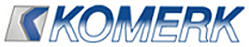 Komerk AS
EUR  EE331700017001060951
USD EE171700017001060948

Nordea Bank AB Eesti filiaal
Liivalaia 45, 10145 Tallinn
reg. kood 12608043
BIC / SWIFT: NDEAEE2X

Address:  Virna 6, Viimsi vald, Harju maakond